COPDCLASSESFOR VETERANS & FAMILIESEVERY 3RD THURSDAY1:00 PM – 3:00 PMOCOTILLO CLINIC CONFERENCE ROOMBENEFITS · Increase your knowledge of managing COPD · Early identification of symptoms · Improve your Quality of Life · Ask questions of Clinical Specialists · Peer Support · cLASSES INCLUDES:copd*Overview of Disease*Causes*Symptoms*TreatmentsHealthy eating *Nutritional Risks*Tips to Improve Healthy Eating Choices*Resources AvailableActivity & Relaxation*Exercises*Energy Management*Breathing Tips*Stress Management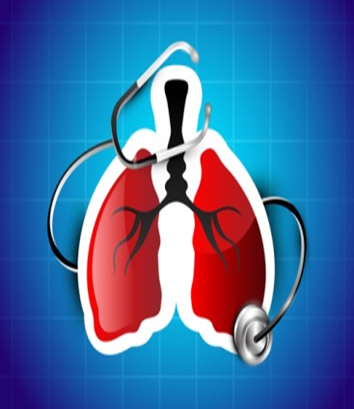 ASK YOUR PACT TEAM FOR MORE INFORMATION